ПРЕДМЕТ: Појашњење конкурсне документације за отворени поступак јавне набавке број 8/2018 - Услуге израде планских докумената у складу са Законом о планирању и изградњи и Законом о просторном плану Републике Србије.У складу са чланом 63. став 2. и став 3. Закона о јавним набавкама („Службени гласник Републике Србије“, бр. 124/12, 14/15 и 68/15 – у даљем тексту: ЗЈН), ), објављујемо следећe одговорe на постављенa питањa:Питање бр. 1:Да ли је као референтни плански документ "за културна добра" (партија 1), "за природна добра" (партија 2, 3 и 5), "за природна добра и/или сливове акумулација" (партија 4), "за државни пут IA и B реда" (партија 6), могуће користити само просторне планове подручја посебне намене (ППППН) чија је кључна посебна намена културно добро, природно добро, слив акумулације или државни пут (обично је она и садржана у називу планског документа), или је могуће да ово буде и друга посебна намена обухваћена и обрађена у оквиру ППППН ?Одговор:Референтни плански документи су плански документи чија је кључна посебна намена садржана, односно  јасно препознатљива у називу планског документа.Питања бр. 2, 3, 4 и 5:Ако подносимо понуду за више партија, да ли за сваку партију треба да доставимо посебан коверат? Ако не треба:Ако достављамо све понуде у једној коверти, да ли је дозвољено да обавезне и додатне услове који се односе на неопходан пословни капацитет (који су заједнички за све партије), доставимо у једном примерку, без обзира што конкуришемо за више партија?Ако достављамо све понуде у једној коверти, да ли је дозвољено да додатне услове који се односе на неопходан финансијски капацитет (који су заједнички за поједине партије), доставимо у једном примерку, без обзира што конкуришемо за више партија?Ако достављамо све понуде у једној коверти, да ли је дозвољено да додатне услове који се односе на неопходан технички и кадровски капацитет (који су заједнички за поједине партије), доставимо у једном примерку, без обзира што конкуришемо за више партија?Одговор:У конкурсној документацији је дефинисано:„Понуђач може да поднесе само једну понуду за сваку партију.  Понуђач који је самостално поднео понуду не може истовремено да учествује у заједничкој понуди или као подизвођач, нити исто лице може учествовати у више заједничких понуда. У обрасцу понуде, понуђач наводи на који начин подноси понуду, односно да ли подноси понуду самостално, или као заједничку понуду, или подноси понуду са подизвођачем и за коју партију.“Из наведеног следи да се за сваку партију подноси појединачна комплетна понуда у посебној коверти па је потребно доставити све доказе уз сваку партију. Питање бр. 6:Доказ у погледу неопходног кадровског капацитета „фотокопија потврде о уплати чланарине“, да ли је то финансијски документ у смислу доказа да је уплаћен одговарајући износ за продужетак лиценце или доказ Инжењерске коморе  о потврди важности лиценце ( са датумом до када лиценца важи)?Одговор:Потребно је приложити Фотокопију лиценце Инжењерске коморе Србије и фотокопију потврде да је одговорно лице измирило обавезу плаћања чланарине ИКС закључно са датумом важења.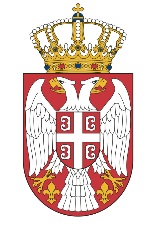 